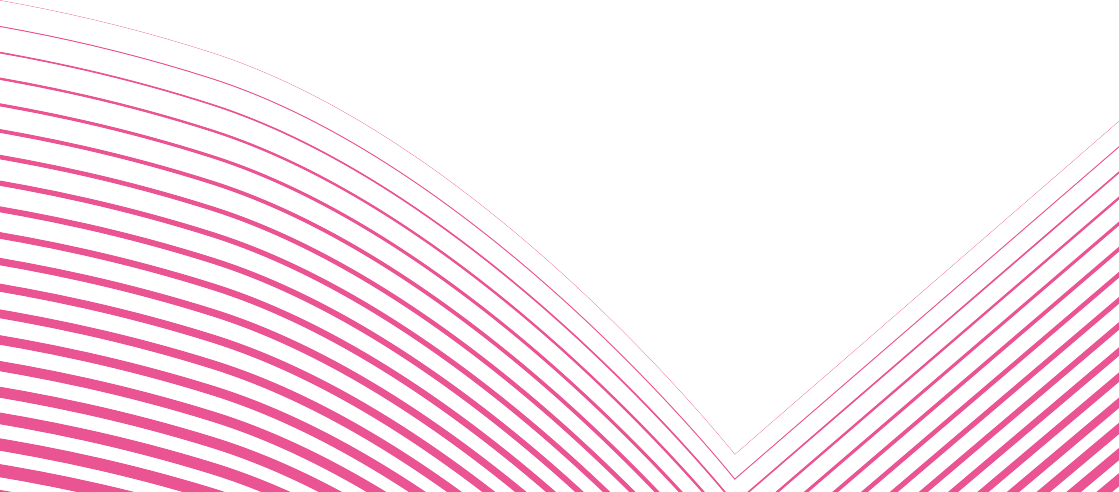 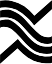 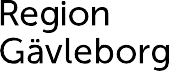 REGIONAL KULTURPLAN GÄVLEBORG2023–2026 på lätt sätt
- 4 frågor på 2 sidorEtt engagerat konst- och kulturliv för hållbar utvecklingVad är en region?Vad är en regional kulturplan?För att få en bild av de behov som kulturen har i Gävleborgs län, har Region Gävleborg samtalat med många personer vid olika möten. Det är personer från länets kommuner och andra som arbetar med kultur eller som är med i föreningar. Samtalen är grunden till den regionala kulturplanen, ett dokument som berättar om läget idag och vad som är viktigast att arbeta vidare med i 4 år framåt. Alla fick chansen att vara med och påverka. Region Gävleborg skriver en regional kulturplan för att fler ska kunna uppleva och skapa kultur och göra länet till en bra plats att leva på eller besöka.För att få statliga pengar skickar Region Gävleborg planen till Kulturrådet. Kulturrådet är den statliga myndighet som ser till att nationell kulturpolitik blir verklighet i Sverige.Region Gävleborg ger dessa statliga pengar vidare till regionala kulturverksamheter* som arbetar med kulturplanen.Vad säger den regionala kulturplanen för Gävleborgs län 2023-2026?● Kulturplanen berättar om 5 saker som är viktiga för kulturen:barn och unga har rätt till kulturde som arbetar med kultur måste följa demokratiska regleralla människor har lika värdede som skapar kultur är fria att tänka, uttrycka sina idéer och skapa utan förbudde som har som yrke att arbeta med kultur måste få rimligt betalt● Kulturplanen berättar också om vikten av att tänka och arbeta hållbart. Det betyder att arbeta så att vi kan
    uppfylla dagens behov utan att riskera möjligheten för kommande generationer att uppfylla sina behov.Den regionala kulturplanen har 3 viktiga inriktningar för perioden 2023-2026:de som arbetar med eller ger pengar till kultur måste samtala och samarbeta med varandra och även med
       andra i samhälletkultur är för allatillväxt och kultur samspelar på flera sätt för utvecklingen av ett hållbart samhälle● Kulturplanen berättar om hur de 8 punkterna ovanför ser ut inom följande områden:teater, dans, musikarkiv, museer, Världsarvet Hälsingegårdarbiblioteklitteraturkonst och slöjdfilmcrossmedia. Berättelsen är viktigast och kan blanda olika uttryck. Det kan vara spel, sociala medier, filmer
       eller böcker. Oftast är publiken med och skapar.*Vilka är de regionala kulturverksamheterna i Gävleborgs län?I Gävleborgs län finns följande 7 regionala kulturverksamheter:● Arkiv Gävleborg - arkivgavleborg.se
● Folkteatern Gävleborg - folkteaterngavleborg.se
● Gävle Symfoniorkester - gavlesymfoniorkester.se
● Hälsinglands museum - halsinglandsmuseum.se
● Kultur Gävleborg, Region Gävleborgs kulturavdelning - regiongavleborg.se/kultur
● Länsmuseet Gävleborg - lansmuseetgavleborg.se
● Riksteatern Gävleborg - riksteatern.se/gavleborgVarje verksamhet tar bland annat fram aktiviteter och program som passar barn och unga.De regionala kulturverksamheterna samarbetar med kommuner, föreningar, konstnärer och andra som arbetar med kultur i Gävleborgs län.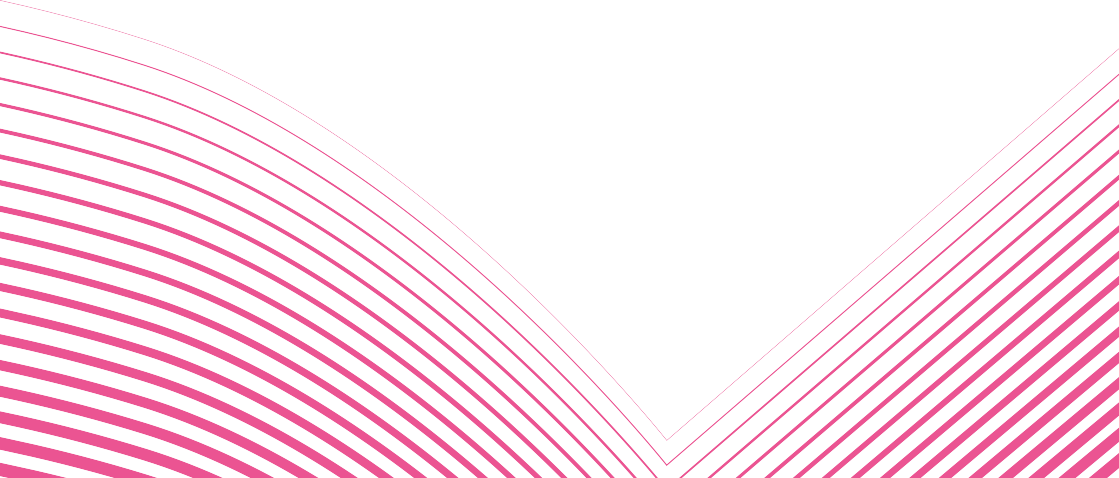 I Sverige finns 21 Regioner.Region Gävleborg är en av dem.En Region tar hand om sådant som kostar så mycket att större områden än kommunerna behöver samarbeta.Region Gävleborg ansvarar till exempel för:● hälsa och sjukvård, som till exempel sjukhus● kollektivtrafik, som till exempel bussar och tåg● skapande och upplevelser som är betydelsefulla
    för länets kulturliv.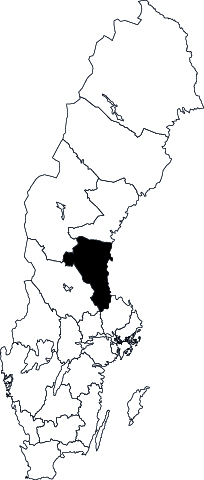 